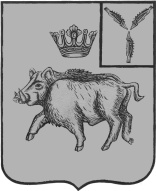 СОБРАНИЕ ДЕПУТАТОВБАЛТАЙСКОГО МУНИЦИПАЛЬНОГО РАЙОНАСАРАТОВСКОЙ ОБЛАСТИДевяносто первое заседание Собрания депутатовпятого созываРЕШЕНИЕот 22.12.2021 № 623        с. БалтайО внесении изменений в решение Собрания депутатов Балтайского муниципального района от 22.12.2017 № 218 «Об утверждении Положения об условиях и порядке оплаты труда работников муниципального казенного учреждения Балтайского муниципального района Саратовской области «Муниципал»В соответствии с постановлением Правительства Саратовской области от 5 ноября 2021 года №927-П «О повышении должностных окладов (окладов, ставок заработной платы) работников государственных учреждений области, работников, замещающих должности, не являющиеся должностями государственной гражданской службы области, и осуществляющих техническое обеспечение деятельности органов государственной власти области и иных государственных органов области, рабочих, занятых на работах по обслуживанию органов государственной власти области и иных государственных органов области», постановление администрации Балтайского муниципального района от 25.11.2021 №406 «О повышении оплаты труда работников муниципальных казенных и бюджетных учреждений Балтайского муниципального района с 1 декабря 2021 года», руководствуясь Уставом Балтайского муниципального района, Собрание депутатов Балтайского муниципального района РЕШИЛО:1.Внести в решение Собрания депутатов Балтайского муниципального района от 22.12.2017 № 218 «Об утверждении Положения об условиях и порядке оплаты труда работников муниципального казенного учреждения Балтайского муниципального района Саратовской области «Муниципал» (с изменениями от 12.03.2018 № 236, от 30.01.2019 №352, от 25.10.2019 № 392, от 29.10.2020 № 501, от 27.10.2021 № 578) следующие изменения:1.1.Приложения № 1, 2 к Положению об условиях и порядке оплаты труда работников муниципального казенного учреждения Балтайского муниципального района Саратовской области «Муниципал» изложить в новой редакции согласно приложениям № 1, 2 к настоящему решению.2.Настоящее решение вступает в силу со дня обнародования и распространяется на правоотношения, возникшие с 1 декабря 2021 года.3.Контроль за исполнением настоящего решения возложить на постоянную комиссию Собрания депутатов Балтайского муниципального района по бюджетно-финансовой политики и налогам.Председатель Собрания депутатов Балтайского муниципального района				       Н.В.МеркерГлава Балтайскогомуниципального района						        А.А.ГруновПриложение № 1к решению Собрания депутатовБалтайского муниципального района Саратовской областиот 22.12.2021 № 623Размерыдолжностных окладов административного персоналаМКУ «Муниципал»Приложение № 2к решению Собрания депутатовБалтайского муниципального района Саратовской областиот 22.12.2021 № 623Размеры окладов работников, осуществляющих профессиональную деятельность по профессиям рабочих по МКУ «Муниципал»№ п/пНаименование должностиДолжностной оклад (руб.)1Директор100992Главный бухгалтер91473Заместитель главного бухгалтера73184Инженер по охране труда67865Делопроизводитель60126Бухгалтер56807Начальник ЕДДС62018Старший диспетчер59239Диспетчер 568010Секретарь524711Инженер-механик678612Заведующий хозяйством5680Квалификационный разрядКвалификационный разрядКвалификационный разрядКвалификационный разрядКвалификационный разрядКвалификационный разрядКвалификационный разрядКвалификационный разряд12345678Месячный оклад (руб.)52235247531254345680592362426543